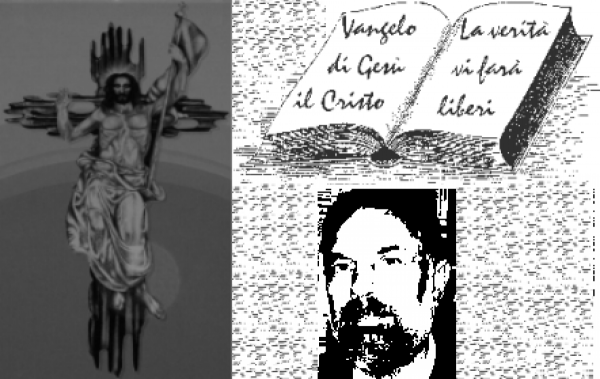 						d. FRANCO SCARMONCIN						    cell. 338 934 4019			        email: franco.scarmoncin@gmail.com				    		 www.scarmoncin.org							17.12.17	3-AVVENTO-BPrima Lettura  Is 61, 1-2.10-11
Lo spirito del Signore Dio è su di me,perché il Signore mi ha consacrato con l’unzione;
mi ha mandato a portare il lieto annuncio ai miseri,
a fasciare le piaghe dei cuori spezzati,
a proclamare la libertà degli schiavi,
la scarcerazione dei prigionieri,
a promulgare l’anno di grazia del Signore.
Io gioisco pienamente nel Signore,
la mia anima esulta nel mio Dio,
perché mi ha rivestito delle vesti della salvezza,
mi ha avvolto con il mantello della giustizia,
come uno sposo si mette il diadema
e come una sposa si adorna di gioielli.
Poiché, come la terra produce i suoi germogli
e come un giardino fa germogliare i suoi semi,
così il Signore Dio farà germogliare la giustizia
e la lode davanti a tutte le genti.
    
Salmo Responsoriale  Lc 1, 46-54
La mia anima esulta nel mio Dio.
    L’anima mia magnifica il Signore
e il mio spirito esulta in Dio, mio salvatore,
perché ha guardato l’umiltà della sua serva.
D’ora in poi tutte le generazioni mi chiameranno beata. 

Grandi cose ha fatto per me l’Onnipotente
e Santo è il suo nome;
di generazione in generazione la sua misericordia
per quelli che lo temono. 

Ha ricolmato di beni gli affamati,
ha rimandato i ricchi a mani vuote.
Ha soccorso Israele, suo servo,
ricordandosi della sua misericordia. 
Seconda Lettura   1 Ts 5, 16-24
Dalla prima lettera di san Paolo apostolo ai Tessalonicesi.
Fratelli, siate sempre lieti, pregate ininterrottamente, in ogni cosa rendete grazie: questa infatti è volontà di Dio in Cristo Gesù verso di voi. 
Non spegnete lo Spirito, non disprezzate le profezie. Vagliate ogni cosa e tenete ciò che è buono. Astenetevi da ogni specie di male.
Il Dio della pace vi santifichi interamente, e tutta la vostra persona, spirito, anima e corpo, si conservi irreprensibile per la venuta del Signore nostro Gesù Cristo. Degno di fede è colui che vi chiama: egli farà tutto questo! 
  
Vangelo  Gv 1, 6-8. 19-28
Dal vangelo secondo Giovanni
Venne un uomo mandato da Dio:
il suo nome era Giovanni.
Egli venne come testimone
per dare testimonianza alla luce,
perché tutti credessero per mezzo di lui.
Non era lui la luce,
ma doveva dare testimonianza alla luce.
Questa è la testimonianza di Giovanni, quando i Giudei gli inviarono da Gerusalemme sacerdoti e levìti a interrogarlo: «Tu, chi sei?». Egli confessò e non negò. Confessò: «Io non sono il Cristo». Allora gli chiesero: «Chi sei, dunque? Sei tu Elia?». «Non lo sono», disse. «Sei tu il profeta?». «No», rispose. Gli dissero allora: «Chi sei? Perché possiamo dare una risposta a coloro che ci hanno mandato. Che cosa dici di te stesso?». Rispose: «Io sono voce di uno che grida nel deserto: Rendete diritta la via del Signore, come disse il profeta Isaìa». 
Quelli che erano stati inviati venivano dai farisei. Essi lo interrogarono e gli dissero: «Perché dunque tu battezzi, se non sei il Cristo, né Elia, né il profeta?». Giovanni rispose loro: «Io battezzo nell’acqua. In mezzo a voi sta uno che voi non conoscete, colui che viene dopo di me: a lui io non sono degno di slegare il laccio del sandalo». 
Questo avvenne in Betània, al di là del Giordano, dove Giovanni stava battezzando.
   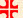 	1° Lettura- Il Profeta Isaia (VI sec. a.C.)con le prime righe di questa paginacerca di accreditarsi davanti al suo popolocome “uomo mandato da Dio”,come “profeta”:non è lui, Isaia, a inventarsi quello che dirà,ma è la Spirito del Signorea suggerirgli quanto annuncerà, fosse pure inverosimilee quasi impossibile da credere.- Mentre il popolo ebreo è ancora in esilio,il profeta predice un grande evento:non solo il ritorno a Gerusalemme,(erano partiti per l’esilio nel 598 e ritornarono nel 538 – 60 anni dopo-)ma“un tempo di grazia”“un giubileo”per cui i prigionieri torneranno liberi,chi aveva debiti gli saranno condonati,chi era rimasto senza casa e campi gli verranno restituiti,inizierà per tutti una nuova vita,speranze e possibilità nuove.“Il Signore farà germogliare la giustizia”.Noi stiamo preparandoci al Natale,è Gesù la Giustizia di Dio = Amore di Dio che salva…nnm-stiamo preparandoci ad accogliereColui che porterà la Giustizia, la Grazia e la Verità. - Dio sta per venire a liberare il suo popoloe non indosseremo più le vesti lacere proprie degli schivi,ma vesti di salvezzae un manto di giustizia;non saremo più appesantiti da catene,ma piuttosto da monili d’oro e di gioielli…perché come la terra germoglia fiori e frutti,così il Signorefarà germogliare il bene e il benesseredavanti a tutti i popoli.E’ certo una visione idilliaca, simbolica,immaginifica e irreale…neppure Gesù ha realizzato la salvezzain questo modo,ma è la fede e lo sguardo di chi si fida di Dioa farci coltivareanche nelle situazioni più drammatiche l’ottimismo e la speranza.“Io gioisco pienamente nel Signore,la mia anima esulta”sono parole che troviamo in bocca anche a Marianel Magnificat.Era certamente un inno a Dio,che il credente faceva suoanche in mezzo a privazioni e contrattempi.	VangeloQuesto accenno al Battistada parte di Giovanni che sta scrivendoè necessario,perché ancora decine di anni dopo che Gesù era salito al cielo,la gente credeva che fosse il Battistail vero Messia:vissuto come un profetae morto come un martire,a differenza di Gesù morto come un malfattore e rifiutato dalle autorità.Giovanni Evangelista che scriveera discepolo del Battistae solo in un secondo momentoabbandona l Battista per seguire Gesù.Quindi Giovanni Evangelista (che scrive verso il 90 d.C.)è un “testimone” credibiledi quanto sta dicendoperché lui ha visto, ha udito, era presenteconosceva Giovanni Battistae conosceva Gesù…e quello che scrive è veritiero.Oggi Giovanni Evangelista ci vuole dire chenon era il Battista il Messia,ma Gesù a cui pochi hanno creduto.E ricorda un fatto al quale era presente anche lui:un giorno una delegazione ufficiale del Tempio e dell’Autorità religiosavennero a interrogare Giovanni Battistacon quale autorità si permetteva di predicare e battezzare…Il Battista rispose “Io non sono nessuno.Dopo di me verrà Colui che tutti aspettiamo”E stava riferendosi a Gesù,che probabilmente era presente in incognito.Parole chiave oggi:			testimone 			testimonianza - In ambito civile giudiziario:	la testimonianza è la prova consistente nella dichiarazione resa da un terzo, durante un interrogatorio, su fatti dei quali ha conoscenza diretta, per essere stato “testimone”:ha visto, ha sentito,era presente...e rende conto di ciò che ha visto e sa...	testimone (il teste) è la personache rende la dichiarazione in un Tribunale davanti a un Giudice. - In ambito biblico teologico:	il testimone è colui che si fa garante,rende presente una verità, un valore, un bene,un avvenimento importante;incarna nella vitae nella parola un valore:Dio, la fede, una promessa,l’amore, la gioia, la verità,il perdono, il dialogo, la speranza, ecc...Dio è il Primo Grande Testimone. Ricordiamo che le tavole della Legge di Mosèi 10 Comandamenti,erano anche dette:“le Tavole della Testimonianza”.Testimonianza di che ?	Dio si faceva testimone, garante	specchio e termine di confronto	che quanto chiedeva a Mosè	e al suo popolo;	Dio stesso è:,	il Bene,	la Verità,	la Giustizia,	il perdono,	accoglienza, provvidenza, ecc…..	Dio si fa Testimone cioè garante	di quanto sta chiedendo al suo popolo.		Lui stesso, prima di chiedere ed esigere	qualcosa dagli altri… la sta già vivendo Lui.		Osservare i Comandi (le 10 leggi)	era Lui stesso ad esserlo e a viverle;	Dio è il riscontro del bene,	dell’amore, della verità, del perdono,	dell’attenzione ai poveri, ecc...	e chiede al suo popolo di fare altrettanto. 	Se i 10 Comandamenti	ci chiedono il rispetto per Dio,	per le persone,	per le cose degli altri,	la sincerità nelle parole e nell’agire,	tutto questo non solo lo fa già Dio,	ma è Dio.	Ogni bene e verità	trovano in Dio “la testimonianza”	la fonte, la motivazione,	la radice, la giustificazione...	- Dio chiede la sincerità	perché lui è la Verità;	- Dio chiede di essere noi i custodi del nostro fratello	perché Lui è interessato a ciascuno di noi;	- Dio ci chiede di perdonare,	perché Lui ci perdona sempre;	- Dio ci chiede di non ammazzare	perchè Lui è il Signore che dà la vita...Gesù è il Grande Testimone del Padre.Cosa significa?	Che Gesù ha vissuto e messo in praticala bontà di Dio,la verità di Dio,il perdono di Dio,la sapienza di Dio,la misericordia di Dio Padre...la volontà di salvezza per tutti gli uomini propria di Dio.- Anche Giovanni Battista è un Testimone,testimone di Gesù;ha reso “testimonianza” a favore di Gesù,dicendo:è Lui il Messia,non io.Il Battista testimone nella verità,di coraggio davanti a farisei e a Pilato,di povertà,di sacrificio,di amore e obbedienza a Dio.- Ogni cristiano deve essere un testimone di Gesù:della sua Parola,dell’Eucaristia,di bontà,di coerenza,di coraggio,di povertà...Es. ogni gesto di povertà,una adozione a distanza,è una testimonianza dell’Amore di Dio verso i poveri